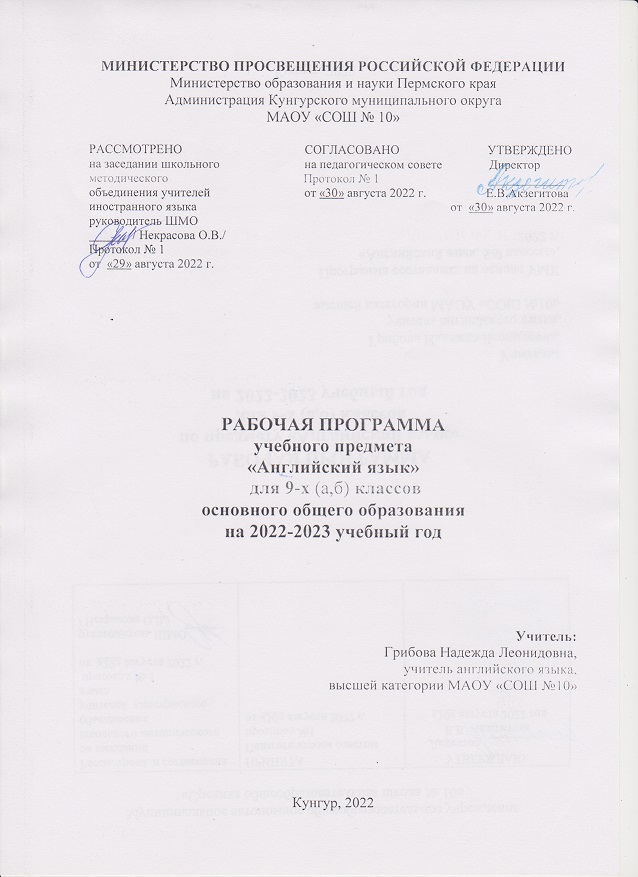 Пояснительная запискаРабочая программа по английскому языку разработана в соответствии с федеральным государственным образовательным стандартом на основе Примерной программы основного общего образования и рекомендаций авторов УМК (О.В.Афанасьевой, И.В.Михеевой, К.М.Барановой) для обучения английскому языку в 9 классе в МАОУ «СОШ № 10» , 2022-2023 учебный год. Программа составлена на основе следующих документов:Федеральный закон Российской Федерации «Об образовании в Российской Федерации» (от 29.12.2012 № 273-ФЗ). Федеральный государственный образовательный стандарт основного общего образования (приказ Минобрнауки РФ от 17.12.2010 № 1897).Приказ Министерства образования и науки Российской Федерации от 31.03. . №253 «Об утверждении федерального перечня учебников, рекомендуемых к использованию при реализации имеющих государственную аккредитацию образовательных программ начального общего, основного общего, среднего общего образования». Приказ Министерства просвещения России от 20 мая 2020 № 254 «О федеральном перечне учебников, рекомендуемых к использованию при реализации имеющих государственную аккредитацию образовательных программ начального общего, основного общего, среднего общего образования»Приказом Минпросвещения России от 22.11.2019 N 632 "О внесении изменений в федеральный перечень учебников, рекомендуемых к использованию при реализации имеющих государственную аккредитацию образовательных программ начального общего, основного общего, среднего общего образования, сформированный приказом Министерства просвещения Российской Федерации от 28 декабря 2018 г. N 345" сформирован новый ФПУ на 2020-2021 учебный год.Учебный план МАОУ «СОШ №10» г. Кунгура на 2022-2023 учебный год.Обучение осуществляется по авторской программе курса английского языка для общеобразовательных учреждений на основе УМК О.В. Афанасьевой, И. В. Михеевой, К. М. Барановой "Английский язык" серии "RainbowEnglish" для 9 класса, – М.: Дрофа, 2020.Программа составлена в соответствии с требованиями ФГОС, содержит описание целей обучения, характеристики учебного курса, а также подробное тематическое планирование.Во всех разделах данного УМК содержится избыточный материал, который обеспечивает возможность выбора материала в зависимости от интересов, способностей и уровня обученности учащихся школы. Данный подход дает возможность последовательно осуществлять принцип индивидуализации обучения, позволяя более способным учащимся усваивать материал, выходящий за рамки базового курса. Рабочая программа конкретизирует содержание предметных тем курса, дает распределение учебных часов по темам и определяет последовательность изучения тем и языкового материала с учетом специфики построения учебника, логики учебного процесса, возрастных особенностей учащихся, межпредметных и внутрипредметныхсвязей.Место предмета «Иностранный язык» в учебном плане.Программа рассчитана на 102 часа при трех часах в неделю (34 недели). Содержание программы направлено на комплексное решение задач, стоящих при изучении иностранного языка как одного из предметов общеобразовательной школы, а именно формирование коммуникативной компетенции учащихся, понимаемой как способность учащихся общаться на английском языке. Для данного этапа обучения характерно равноценное внимание к формированию речевых умений в устной речи и чтении. Планируемые результаты усвоения учебного предметаФедеральный государственный образовательный стандарт основного общего образования формулирует требования к результатам освоения основной образовательной программы в единстве личностных, метапредметных и предметных результатов.Личностные результаты включают готовность и способность обучающихся к саморазвитию и личностному самоопределению, сформированность их мотивации к обучению и целенаправленной познавательной деятельности, системы значимых социальных и межличностных отношений, ценностно-смысловых установок, отражающих личностные и гражданские позиции в деятельности, социальные компетенции, правосознание, способность ставить цели и строить жизненные планы, способность к осознанию российской идентичности в поликультурном социуме.В соответствии с государственным стандартом и Примерной программой основного общего образования изучение иностранного языка предполагает достижение следующих личностных результатов:воспитание российской гражданской идентичности: патриотизма, уважения к Отечеству, прошлому и настоящему многонационального народа России;осознание своей этнической принадлежности, знание истории, языка, культуры своего народа, своего края, знание основ культурного наследия народов России и человечества; усвоение гуманистических, демократических и традиционных ценностей многонационального российского общества; воспитание чувства ответственности и долга перед Родиной;формирование осознанного, уважительного и доброжелательного отношения к другому человеку, его мнению, мировоззрению, культуре, языку, вере, гражданской позиции; к истории, культуре, религии, традициям, языкам, ценностям народов России и народов мира; формирование готовности и способности вести диалог с другими людьми и достигать взаимопонимания;формирование мотивации изучения иностранных языков и стремление к самосовершенствованию в образовательной области «Иностранный язык»;осознание возможностей самореализации средствами иностранного языка;стремление к совершенствованию собственной речевой культуры в целом;формирование коммуникативной компетенции в межкультурной и межэтнической коммуникации;развитие таких качеств личности, как воля, целеустремленность, креативность, инициативность, трудолюбие, дисциплинированность;стремление к лучшему осознанию культуры своего народа и готовность содействовать ознакомлению с ней представителей других стран; толерантное отношение к проявлениям иной культуры; осознание себя гражданином своей страны и мира;готовность отстаивать национальные и общечеловеческие (гуманистические, демократические) ценности, свою гражданскую позицию.Метапредметные результаты включают освоенные обучающимися межпредметные понятия и универсальные учебные действия (регулятивные, познавательные, коммуникативные), способность их использования в учебной, познавательной и социальной практике, самостоятельность планирования и осуществления учебной деятельности и организации учебного сотрудничества с педагогами и сверстниками, построение индивидуальной образовательной траектории.В соответствии с государственным стандартом и Примерной программой основного общего образования изучение иностранного языка предполагает достижение следующих метапредметных результатов:умение планировать свое речевое и неречевое поведение;умение взаимодействовать с окружающими, выполняя разные социальные роли;умение обобщать, устанавливать аналогии, классифицировать, самостоятельно выбирать основания и критерии для классификации, устанавливать причинно-следственные связи, строить логическое рассуждение, умозаключение (индуктивное, дедуктивное и по аналогии) и делать выводы;умение владеть исследовательскими учебными действиями, включая навыки работы с информацией: поиск и выделение нужной информации, обобщение и фиксация информации;умение организовывать учебное сотрудничество и совместную деятельность с учителем и сверстниками; работать индивидуально и в группе: находить общее решение, формулировать и отстаивать свое мнение;умение смыслового чтения, включая умение определять тему, прогнозировать содержание текста по заголовку/по ключевым словам, умение выделять основную мысль, главные факты, опуская второстепенные, устанавливать логическую последовательность основных фактов;умение осознанно использовать речевые средства в соответствии с речевой задачей для выражения коммуникативного намерения, своих чувств, мыслей и потребностей;умение использовать информационно-коммуникационные технологии;умение осуществлять регулятивные действия самонаблюдения, самоконтроля, самооценки в процессе коммуникативной деятельности на иностранном языке.
Предметные результаты освоения выпускниками школы программы по иностранному языку в 9 классе:В коммуникативной сфере (т. е. владении английским языком как средством общения)Речевая компетенция в следующих видах речевой деятельности:
говорение:начинать, вести/поддерживать и заканчивать диалог-расспрос в стандартных ситуациях общения, соблюдая нормы речевого этикета, при необходимости переспрашивая, уточняя;расспрашивать собеседника и отвечать на его вопросы, высказывая свое мнение, просьбу, отвечать на предложение собеседника согласием/отказом в пределах изученной тематики и усвоенного лексико-грамматического материала;рассказывать о себе, своей семье, друзьях, своих интересах;сообщать краткие сведения о своем городе/селе, о своей стране и англо-говорящих странах;описывать события/явления, передавать основное содержание, основную мысль прочитанного или услышанного, выражать свое отношение к прочитанному/услышанному;
аудирование:воспринимать на слух и полностью понимать речь учителя, одноклассников;воспринимать на слух и понимать основное содержание несложных аутентичных аудио- и видеотекстов, относящихся к разным коммуникативным типам речи (сообщение/рассказ/интервью);воспринимать на слух и выборочно понимать с опорой на языковую догадку, краткие несложные аутентичные аудио- и видеотексты, выделяя значимую информацию;чтение:читать аутентичные тексты разных жанров и стилей преимущественно с пониманием основного содержания;читать несложные аутентичные тексты разных жанров и стилей с пониманием детальной информации и с использованием различных приемов смысловой переработки текста (языковой догадки, выборочного перевода), а также справочных материалов; уметь выражать свое мнение;читать аутентичные тексты с выборочным пониманием информации; 
письменная речь:заполнять анкеты и формуляры;писать поздравления, личные письма с опорой на образец с употреблением формул речевого этикета, принятых в стране/странах изучаемого языка;составлять план, тезисы устного или письменного сообщения; кратко излагать результаты проектной деятельности.Компенсаторная компетенция — умение выходить из трудного положения в условиях дефицита языковых средств при получении и приеме информации за счет использования контекстуальной догадки, игнорирования языковых трудностей, переспроса, словарных замен, жестов, мимики.В познавательной сфере:умение сравнивать языковые явления родного и английского языков на уровне отдельных грамматических явлений, слов, словосочетаний, предложений;владение приемами работы с текстом: умение пользоваться определенной стратегией чтения/аудирования в зависимости от коммуникативной задачи (читать/слушать текст с разной глубиной понимания);умение действовать по образцу/аналогии при выполнении упражнений и составлении собственных высказываний;готовность и умение осуществлять индивидуальную и совместную проектную работу;умение пользоваться справочным материалом (грамматическим и лингвострановедческим справочниками, двуязычным и толковым словарями, мультимедийными средствами);владение способами и приемами дальнейшего самостоятельного изучения иностранных языков.В ценностно-ориентационной сфере:представление о языке как средстве выражения чувств, эмоций, основе культуры мышления;достижение взаимопонимания в процессе устного и письменного общения с носителями иностранного языка, установления межличностных и межкультурных контактов в доступных пределах;представление о целостном поликультурном мире, осознание места и роли родного и иностранных языков в этом мире как средства общения, познания, самореализации и социальной адаптации;приобщение к ценностям мировой культуры.В эстетической сфере:владение элементарными средствами выражения чувств и эмоций на английском языке;стремление к знакомству с образцами художественного творчества на английском языке и средствами английского языка;развитие чувства прекрасного.В трудовой сфере:умение рационально планировать свой учебный труд;умение работать в соответствии с намеченным планом.В физической сфере:стремление вести здоровый образ жизни (режим труда и отдыха, питание, спорт).Общая характеристика учебного предмета «Иностранный язык»Иностранный язык (в том числе английский) входит в общеобразовательную область «Филология». Язык является важнейшим средством общения, без которого невозможно существование и развитие человеческого общества. Происходящие сегодня изменения в общественных отношениях, средствах коммуникации (использование новых информационных технологий) требуют повышения коммуникативной компетенции школьников, совершенствования их филологической подготовки. Все это повышает статус предмета «иностранный язык» как общеобразовательной учебной дисциплины.Основное назначение иностранного языка состоит в формировании коммуникативной компетенции, т.е. способности и готовности осуществлять иноязычное межличностное и межкультурное общение с носителями языка.Иностранный язык как учебный предмет характеризуется:-межпредметностью (содержанием речи на иностранном языке могут быть сведения из разных областей знания, например, литературы, искусства, истории, географии, математики и др.);-многоуровневостью (с одной стороны необходимо овладение различными языковыми средствами, соотносящимися с аспектами языка: лексическим, грамматическим, фонетическим, с другой - умениями в четырех видах речевой деятельности);-полифункциональностью (может выступать как цель обучения и как средство приобретения сведений в самых различных областях знания).Являясь существенным элементом культуры народа – носителя данного языка и средством передачи ее другим, иностранный язык способствует формированию у школьников целостной картины мира. Владение иностранным языком повышает уровень гуманитарного образования школьников, способствует формированию личности и ее социальной адаптации к условиям постоянно меняющегося поликультурного, полиязычного мира.Иностранный язык расширяет лингвистический кругозор учащихся, способствует формированию культуры общения, содействует общему речевому развитию учащихся. В этом проявляется взаимодействие всех языковых учебных предметов, способствующих формированию основ филологического образования школьников.Рабочая программа нацелена на реализацию личностно-ориентированного, коммуникативно-когнитивного, социокультурного деятельностного подхода к обучению английскому языку.В качестве интегративной цели обучения рассматривается формирование иноязычной коммуникативной компетенции, то есть способности и реальной готовности школьников осуществлять иноязычное общения и добиваться взаимопонимания с носителями иностранного языка, а также развитие и воспитание школьников средствами учебного предмета.Личностно-ориентированный подход, ставящий в центр учебно-воспитательного процесса личность ученика, учет его способностей, возможностей и склонностей, предполагает особый акцент на социокультурной составляющей иноязычной коммуникативной компетенции. Это должно обеспечить культуроведческую направленность обучения, приобщение школьников к культуре страны/стран изучаемого языка, лучшее осознание культуры своей собственной страны, умение ее представить средствами иностранного языка, включение школьников в диалог культур.Обучение иностранному языку (английскому) в основной школе должно обеспечивать преемственность с подготовкой учащихся в начальной школе. Данный этап изучения иностранного языка характеризуется наличием значительных изменений в развитии школьников, так как у них к моменту начала обучения в основной школе существенно расширился кругозор и общее представление о мире, сформированы элементарные коммуникативные умения в четырех видах речевой деятельности, а также общеучебные умения, необходимые для изучения иностранного языка как учебного предмета, накоплены некоторые знания о правилах речевого поведения народном и иностранном языках. В этом возрасте у них появляется стремление к самостоятельности и самоутверждению, формируется избирательный познавательный интерес.В основной школе усиливается значимость принципов индивидуализации и дифференциации обучения, большее значение приобретает использование проектной методики и современных технологий обучения иностранному языку (в том числе информационных). Все это позволяет расширить связи английского языка с другими учебными предметами, способствует иноязычному общению школьников с учащимися из других классов и школ, например, в ходе проектной деятельности с ровесниками из других стран, в том числе и через Интернет, содействует их социальной адаптации в современном мире. Возможно введение 2-го иностранного языка за счет школьного компонента.К завершению обучения в основной школе планируется достижение учащимися общеевропейского допорогового уровня подготовки по иностранному языку (английскому языку) (уровень А-2). Этот уровень дает возможность выпускникам основной школы использовать иностранный язык для продолжения образования на старшей ступени в полной средней школе, в специальных учебных заведениях и для дальнейшего самообразования.Воспитательный компонент программы для 9 классаСодержание учебного предметаКоличество часов по программе за год обучения — 102 часа (3 часа в неделю, 34 недели). Плановых контрольных работ за год обучения – 4.Содержание обучения включает следующие компоненты:1) сферы общения (темы, ситуации, тексты);2) навыки и умения коммуникативной компетенции:— речевая компетенция— языковая компетенция — социокультурная компетенция— учебно-познавательная компетенция — компенсаторная компетенция 	При этом предполагается, что учащиеся могут сталкиваться с одними и теми же темами на каждом последующем этапе обучения, что означает их концентрическое изучение. При этом, естественно, повторное обращение к той же самой или аналогичной тематике предполагает ее более детальный анализ, рассмотрение под иным углом зрения, углубление и расширение вопросов для обсуждения, сопоставления схожих проблем в различных англоязычных странах, а также в родной стране учащихся.	Сферы общения и тематика, в рамках которых происходит формирование у учащихся способностей использовать английский язык для реальной коммуникации, участия в диалоге культур, должны соотноситься с различными типами текстов. В большинстве своем в УМК включаются аутентичные тексты, в определенной степени подвергшиеся необходимой адаптации и сокращению. По мере приобретения учащимися языкового опыта необходимость в адаптации и сокращении такого типа уменьшается.  	Данная программа ориентирована на обязательный минимум содержания, очерченный в государственном образовательном стандарте основного общего образования по иностранному языку. Предметное содержание речи в стандарте определяется перечислением ситуаций социально-бытовой, учебно-трудовой и социально-культурной сфер общения в рамках следующей тематики.	1. Мои друзья и я. Межличностные взаимоотношения в семье, с друзьями. Решение конфликтных ситуаций. Внешность и черты характера человека.	2. Досуг и увлечения. Спорт, музыка, чтение, музей, кино, театр. Молодежная мода. Карманные деньги. Покупки. Переписка. Путешествия и другие виды отдыха.	3. Здоровый образ жизни. Режим труда и отдыха, спорт, правильное питание, отказ от вредных привычек. Тело человека и забота о нем.	4. Школьное образование. Изучаемые предметы и отношение к ним. Школьная жизнь. Каникулы. Переписка с зарубежными сверстниками, международные обмены, школьное образование за рубежом.	5. Профессии в современном мире. Проблема выбора профессии. Роль иностранного языка в планах на будущее.	6. Вселенная и человек. Природа: флора и фауна. Проблемы экологии и защита окружающей среды. Климат, погода. Особенности проживания в городской/сельской местности.	7. Технический прогресс: достижения науки и техники, транспорт.	8. Средства массовой информации и коммуникации. Пресса, телевидение, радио, Интернет.	9. Родная страна и страны изучаемого языка. Географическое положение, столицы, крупные города, регионы, достопримечательности, культурные и исторические особенности, национальные праздники, знаменательные даты, традиции, обычаи, выдающиеся люди, их вклад в науку и мировую культуру.	Указанные сферы общения предлагаются учащимся на протяжении пяти лет обучения с определенной цикличностью. Тематика знакомых учебных ситуаций варьируется, расширяется, углубляется, однако на каждом новом этапе обучения учащиеся знакомятся с неизвестными им ранее учебными ситуациями. Предлагаемые данной программой ситуации являются конкретной реализацией заданного стандартом содержания образования по английскому языку.Содержание курса для 9 класса              Календарно-тематическое планированиеКалендарно-поурочное планирование№Модули программыСодержание воспитанияЧасы1Раздел 1 «СМИ: радио, телевидение, интернет» Воспитание активной жизненной позиции, воспитание критичного отношения к происходящему.Нравственное воспитание через содержание речевых ситуация.262Раздел 2 «Печатные издания: Книги, журналы, газеты». Эстетическое воспитание, воспитание потребности в саморазвитии и самообразовании. 243Раздел 3 «Наука и технология». Воспитание ответственного отношения к учению, воспитание целеустремленности.Развитие волевых усилий при разрешении интеллектуальных трудностей.274Раздел 4 «Подростки: их жизнь и проблемы». Воспитание стрессоустойчивости, воспитание умения оценивать свои возможности, воспитание уважения к окружающим. Воспитание ответственного отношения к своим обязанностям.25Тема раздела/часыСодержание (контрольные элементы содержания)Планируемые результатыПланируемые результатыПланируемые результатыПриложение с КИМРаздел 1 «СМИ: радио, телевидение, интернет» (26 часов)СМИ. Телевидение. Пассивный залог простого настоящего и простого прошедшего времени. Пассивный залог настоящего длительного и прошедшего длительного времени. Телепрограммы и телеканалы. «ВВС» - Британская теле - и радиокомпания. Телевидение в школе. Аббревиатура. Что мы смотрим по телевидению. Неисчисляемые имена существительные. Пассивный залог настоящего и прошедшего совершённого времени. Фразовый глагол turn. Влияние телевидения. Значение телевидения. Современное телевидение. Грамматические особенности слова police. Дети и телевидение. Словообразование: префиксы dis, un, non, in, im, il, ir. Новейшие средства массовой информации. Интернет. Грамматические особенности слов data, media. Современные СМИ. СМИ и реклама. Теле и радиовещание. Любимая телепередача.личностныеметапредметныепредметныеРаздел 1 «СМИ: радио, телевидение, интернет» (26 часов)СМИ. Телевидение. Пассивный залог простого настоящего и простого прошедшего времени. Пассивный залог настоящего длительного и прошедшего длительного времени. Телепрограммы и телеканалы. «ВВС» - Британская теле - и радиокомпания. Телевидение в школе. Аббревиатура. Что мы смотрим по телевидению. Неисчисляемые имена существительные. Пассивный залог настоящего и прошедшего совершённого времени. Фразовый глагол turn. Влияние телевидения. Значение телевидения. Современное телевидение. Грамматические особенности слова police. Дети и телевидение. Словообразование: префиксы dis, un, non, in, im, il, ir. Новейшие средства массовой информации. Интернет. Грамматические особенности слов data, media. Современные СМИ. СМИ и реклама. Теле и радиовещание. Любимая телепередача.Воспитание российской гражданской идентичности: патриотизма, уважения к Отечеству, прошлому и настоящему многонационального народа России;осознание своей этнической принадлежности, знание истории, языка, культуры своего народа, своего края, знание основ культурного наследия народов России и человечества; усвоение гуманистических, демократических и традиционных ценностей многонационального российского общества; воспитание чувства ответственности и долга перед Родиной;формирование осознанного, уважительного и доброжелательного отношения к другому человеку, его мнению, мировоззрению, культуре, языку, вере, гражданской позиции; к истории, культуре, религии, традициям, языкам, ценностям народов России и народов мира; формирование готовности и способности вести диалог с другими людьми и достигать взаимопонимания;формирование мотивации изучения иностранных языков и стремление к самосовершенствованию в образовательной области «Иностранный язык»;осознание возможностей самореализации средствами иностранного языка;стремление к совершенствованию собственной речевой культуры в целом;формирование коммуникативной компетенции в межкультурной и межэтнической коммуникации;развитие таких качеств личности, как воля, целеустремленность, креативность, инициативность, трудолюбие, дисциплинированность;стремление к лучшему осознанию культуры своего народа и готовность содействовать ознакомлению с ней представителей других стран; толерантное отношение к проявлениям иной культуры; осознание себя гражданином своей страны и мира;Умение планировать свое речевое и неречевое поведение;умение взаимодействовать с окружающими, выполняя разные социальные роли;умение обобщать, устанавливать аналогии, классифицировать, самостоятельно выбирать основания и критерии для классификации, устанавливать причинно-следственные связи, строить логическое рассуждение, умозаключение (индуктивное, дедуктивное и по аналогии) и делать выводы;умение владеть исследовательскими учебными действиями, включая навыки работы с информацией: поиск и выделение нужной информации, обобщение и фиксация информации;умение организовывать учебное сотрудничество и совместную деятельность с учителем и сверстниками; работать индивидуально и в группе: находить общее решение, формулировать и отстаивать свое мнение;умение смыслового чтения, включая умение определять тему, прогнозировать содержание текста по заголовку/по ключевым словам, умение выделять основную мысль, главные факты, опуская второстепенные, устанавливать логическую последовательность основных фактов;умение осознанно использовать речевые средства в соответствии с речевой задачей для выражения коммуникативного намерения, своих чувств, мыслей и потребностей;умение использовать информационно-коммуникационные технологии;умение осуществлять регулятивные действия самонаблюдения, самоконтроля, самооценки в процессе коммуникативной деятельности на иностранном языке.начинать, вести/поддерживать и заканчивать диалог-расспрос в стандартных ситуациях общения, соблюдая нормы речевого этикета, при необходимости переспрашивая, уточняя;расспрашивать собеседника и отвечать на его вопросы, высказывая свое мнение, просьбу, отвечать на предложение собеседника согласием/отказом в пределах изученной тематики и усвоенного лексико-грамматического материала;рассказывать о себе, своей семье, друзьях, своих интересах;сообщать краткие сведения о своем городе/селе, о своей стране и англо-говорящих странах;описывать события/явления, передавать основное содержание, основную мысль прочитанного или услышанного, выражать свое отношение к прочитанному/услышанному; воспринимать на слух и полностью понимать речь учителя, одноклассников;воспринимать на слух и понимать основное содержание несложных аутентичных аудио- и видеотекстов, относящихся к разным коммуникативным типам речи (сообщение/рассказ/интервью);воспринимать на слух и выборочно понимать с опорой на языковую догадку, краткие несложные аутентичные аудио- и видеотексты, выделяя значимую информацию; читать аутентичные тексты разных жанров и стилей преимущественно с пониманием основного содержания;читать несложные аутентичные тексты разных жанров и стилей с пониманием детальной информации и с использованием различных приемов смысловой переработки текста (языковой догадки, выборочного перевода), а также справочных материалов; уметь выражать свое мнение;читать аутентичные тексты с выборочным пониманием информации; умение сравнивать языковые явления родного и английского языков на уровне отдельных грамматических явлений, слов, словосочетаний, предложений;заполнять анкеты и формуляры;писать поздравления, личные письма с опорой на образец с употреблением формул речевого этикета, принятых в стране/странах изучаемого языка;составлять план, тезисы устного  высказыванияРаздел 2 «Печатные издания: Книги, журналы, газеты». (24 часа)Книги. Употреблениеструктуры «never/sometimes/often fail to do». Мнениячитателей. Употреблениеслов say. Tell, speak, chat, answer, reply, explain, add. Великие библиотеки мира. Какими бывают книги? Синонимы. Книги. Типы книг. Различие между словами Printtype, publish. Неопределенное местоимение one. Британские газеты. Британская пресса.Причастия. Первое печатное издание. Заголовки газет. Фразовый глагол tolook. Н. Гумилев - Великий поэт. Причастие 1 в различных словосочетаниях. Разговор по телефону. Печатные издания. Журналистика. Словообразование при помощи суффиксов –ly, -ous, -ment. Льюис Кэрролл. Книга, которую я прочитал. Великие писатели мира. Шедевры мировой литература. Печатные издания. Шерлок Холмс. Интересные факты. Творчество О. Генри. Посещение библиотеки.Воспитание российской гражданской идентичности: патриотизма, уважения к Отечеству, прошлому и настоящему многонационального народа России;осознание своей этнической принадлежности, знание истории, языка, культуры своего народа, своего края, знание основ культурного наследия народов России и человечества; усвоение гуманистических, демократических и традиционных ценностей многонационального российского общества; воспитание чувства ответственности и долга перед Родиной;формирование осознанного, уважительного и доброжелательного отношения к другому человеку, его мнению, мировоззрению, культуре, языку, вере, гражданской позиции; к истории, культуре, религии, традициям, языкам, ценностям народов России и народов мира; формирование готовности и способности вести диалог с другими людьми и достигать взаимопонимания;формирование мотивации изучения иностранных языков и стремление к самосовершенствованию в образовательной области «Иностранный язык»;осознание возможностей самореализации средствами иностранного языка;стремление к совершенствованию собственной речевой культуры в целом;формирование коммуникативной компетенции в межкультурной и межэтнической коммуникации;развитие таких качеств личности, как воля, целеустремленность, креативность, инициативность, трудолюбие, дисциплинированность;стремление к лучшему осознанию культуры своего народа и готовность содействовать ознакомлению с ней представителей других стран; толерантное отношение к проявлениям иной культуры; осознание себя гражданином своей страны и мира;Умение планировать свое речевое и неречевое поведение;умение взаимодействовать с окружающими, выполняя разные социальные роли;умение обобщать, устанавливать аналогии, классифицировать, самостоятельно выбирать основания и критерии для классификации, устанавливать причинно-следственные связи, строить логическое рассуждение, умозаключение (индуктивное, дедуктивное и по аналогии) и делать выводы;умение владеть исследовательскими учебными действиями, включая навыки работы с информацией: поиск и выделение нужной информации, обобщение и фиксация информации;умение организовывать учебное сотрудничество и совместную деятельность с учителем и сверстниками; работать индивидуально и в группе: находить общее решение, формулировать и отстаивать свое мнение;умение смыслового чтения, включая умение определять тему, прогнозировать содержание текста по заголовку/по ключевым словам, умение выделять основную мысль, главные факты, опуская второстепенные, устанавливать логическую последовательность основных фактов;умение осознанно использовать речевые средства в соответствии с речевой задачей для выражения коммуникативного намерения, своих чувств, мыслей и потребностей;умение использовать информационно-коммуникационные технологии;умение осуществлять регулятивные действия самонаблюдения, самоконтроля, самооценки в процессе коммуникативной деятельности на иностранном языке.начинать, вести/поддерживать и заканчивать диалог-расспрос в стандартных ситуациях общения, соблюдая нормы речевого этикета, при необходимости переспрашивая, уточняя;расспрашивать собеседника и отвечать на его вопросы, высказывая свое мнение, просьбу, отвечать на предложение собеседника согласием/отказом в пределах изученной тематики и усвоенного лексико-грамматического материала;рассказывать о себе, своей семье, друзьях, своих интересах;сообщать краткие сведения о своем городе/селе, о своей стране и англо-говорящих странах;описывать события/явления, передавать основное содержание, основную мысль прочитанного или услышанного, выражать свое отношение к прочитанному/услышанному; воспринимать на слух и полностью понимать речь учителя, одноклассников;воспринимать на слух и понимать основное содержание несложных аутентичных аудио- и видеотекстов, относящихся к разным коммуникативным типам речи (сообщение/рассказ/интервью);воспринимать на слух и выборочно понимать с опорой на языковую догадку, краткие несложные аутентичные аудио- и видеотексты, выделяя значимую информацию; читать аутентичные тексты разных жанров и стилей преимущественно с пониманием основного содержания;читать несложные аутентичные тексты разных жанров и стилей с пониманием детальной информации и с использованием различных приемов смысловой переработки текста (языковой догадки, выборочного перевода), а также справочных материалов; уметь выражать свое мнение;читать аутентичные тексты с выборочным пониманием информации; умение сравнивать языковые явления родного и английского языков на уровне отдельных грамматических явлений, слов, словосочетаний, предложений;заполнять анкеты и формуляры;писать поздравления, личные письма с опорой на образец с употреблением формул речевого этикета, принятых в стране/странах изучаемого языка;составлять план, тезисы устного  высказыванияРаздел 3 «Наука и технология». (27 часов)Известные ученые и их открытия. Знакомство с мировыми учеными и их открытиями. Что такое наука. Что такое технология. Компьютеры. Герундиальная конструкция после глаголов с предлогами. Индустриальная революция в Европе. История технологий. Герундиальная конструкция после глаголов с предлогами. Из истории возникновения техники. Приборы и инструменты, которые мы используем дома. История возникновения зонтика. Различие употреблений глаголов toinvent, todiscover. История появления чулок. Словообразование при помощи префикса –en. История технологии. Всемирные изобретения. Инфинитив. Изобретения. Советские космонавты. Употребление артиклей с уникальными объектами и явлениями. Первый полёт человека в космос. Фразовый глагол tobreak. Исследование космоса. Модальные глаголы. Космос и мы. Московский и Лондонский метрополитены. Изобретение, которые навсегда изменили мир. Наука и технологии. Технологический прогресс. Открытие неизвестного острова.Воспитание российской гражданской идентичности: патриотизма, уважения к Отечеству, прошлому и настоящему многонационального народа России;осознание своей этнической принадлежности, знание истории, языка, культуры своего народа, своего края, знание основ культурного наследия народов России и человечества; усвоение гуманистических, демократических и традиционных ценностей многонационального российского общества; воспитание чувства ответственности и долга перед Родиной;формирование осознанного, уважительного и доброжелательного отношения к другому человеку, его мнению, мировоззрению, культуре, языку, вере, гражданской позиции; к истории, культуре, религии, традициям, языкам, ценностям народов России и народов мира; формирование готовности и способности вести диалог с другими людьми и достигать взаимопонимания;формирование мотивации изучения иностранных языков и стремление к самосовершенствованию в образовательной области «Иностранный язык»;осознание возможностей самореализации средствами иностранного языка;стремление к совершенствованию собственной речевой культуры в целом;формирование коммуникативной компетенции в межкультурной и межэтнической коммуникации;развитие таких качеств личности, как воля, целеустремленность, креативность, инициативность, трудолюбие, дисциплинированность;стремление к лучшему осознанию культуры своего народа и готовность содействовать ознакомлению с ней представителей других стран; толерантное отношение к проявлениям иной культуры; осознание себя гражданином своей страны и мира;Умение планировать свое речевое и неречевое поведение;умение взаимодействовать с окружающими, выполняя разные социальные роли;умение обобщать, устанавливать аналогии, классифицировать, самостоятельно выбирать основания и критерии для классификации, устанавливать причинно-следственные связи, строить логическое рассуждение, умозаключение (индуктивное, дедуктивное и по аналогии) и делать выводы;умение владеть исследовательскими учебными действиями, включая навыки работы с информацией: поиск и выделение нужной информации, обобщение и фиксация информации;умение организовывать учебное сотрудничество и совместную деятельность с учителем и сверстниками; работать индивидуально и в группе: находить общее решение, формулировать и отстаивать свое мнение;умение смыслового чтения, включая умение определять тему, прогнозировать содержание текста по заголовку/по ключевым словам, умение выделять основную мысль, главные факты, опуская второстепенные, устанавливать логическую последовательность основных фактов;умение осознанно использовать речевые средства в соответствии с речевой задачей для выражения коммуникативного намерения, своих чувств, мыслей и потребностей;умение использовать информационно-коммуникационные технологии;умение осуществлять регулятивные действия самонаблюдения, самоконтроля, самооценки в процессе коммуникативной деятельности на иностранном языке.начинать, вести/поддерживать и заканчивать диалог-расспрос в стандартных ситуациях общения, соблюдая нормы речевого этикета, при необходимости переспрашивая, уточняя;расспрашивать собеседника и отвечать на его вопросы, высказывая свое мнение, просьбу, отвечать на предложение собеседника согласием/отказом в пределах изученной тематики и усвоенного лексико-грамматического материала;рассказывать о себе, своей семье, друзьях, своих интересах;сообщать краткие сведения о своем городе/селе, о своей стране и англо-говорящих странах;описывать события/явления, передавать основное содержание, основную мысль прочитанного или услышанного, выражать свое отношение к прочитанному/услышанному; воспринимать на слух и полностью понимать речь учителя, одноклассников;воспринимать на слух и понимать основное содержание несложных аутентичных аудио- и видеотекстов, относящихся к разным коммуникативным типам речи (сообщение/рассказ/интервью);воспринимать на слух и выборочно понимать с опорой на языковую догадку, краткие несложные аутентичные аудио- и видеотексты, выделяя значимую информацию; читать аутентичные тексты разных жанров и стилей преимущественно с пониманием основного содержания;читать несложные аутентичные тексты разных жанров и стилей с пониманием детальной информации и с использованием различных приемов смысловой переработки текста (языковой догадки, выборочного перевода), а также справочных материалов; уметь выражать свое мнение;читать аутентичные тексты с выборочным пониманием информации; умение сравнивать языковые явления родного и английского языков на уровне отдельных грамматических явлений, слов, словосочетаний, предложений;заполнять анкеты и формуляры;писать поздравления, личные письма с опорой на образец с употреблением формул речевого этикета, принятых в стране/странах изучаемого языка;составлять план, тезисы устного  высказыванияРаздел 4 «Подростки: их жизнь и проблемы». (25 часов)Жизнь подростков. Карманные деньги. Британские подростки. Различие между словами pair и couple. Дж. Селинджер «Над пропастью во ржи».  Наречия, в состав которых входит элемент any. Работа для подростков. Знакомство со сложным дополнением. Необычная школа. Подростки и домашние питомцы. Кумиры подростков. Проблемы отцов и детей. Сложное дополнение. Подросток и его окружение. Расизм в Британии. Словообразование при помощи суффикса –ive. Проблема иммиграции. Азартные игры подростков. Фразовый глагол toget. Совершенствование монологической речи. Молодежные движения и организации. Употребление глаголов tobe/toget с прилагательными. Конструкция tobeusedto/usedto. Жизнь Британских подростков. Подростки и повседневная жизнь. Проблемы подростков. Критика подростков. Подростки и их жизнь.Воспитание российской гражданской идентичности: патриотизма, уважения к Отечеству, прошлому и настоящему многонационального народа России;осознание своей этнической принадлежности, знание истории, языка, культуры своего народа, своего края, знание основ культурного наследия народов России и человечества; усвоение гуманистических, демократических и традиционных ценностей многонационального российского общества; воспитание чувства ответственности и долга перед Родиной;формирование осознанного, уважительного и доброжелательного отношения к другому человеку, его мнению, мировоззрению, культуре, языку, вере, гражданской позиции; к истории, культуре, религии, традициям, языкам, ценностям народов России и народов мира; формирование готовности и способности вести диалог с другими людьми и достигать взаимопонимания;формирование мотивации изучения иностранных языков и стремление к самосовершенствованию в образовательной области «Иностранный язык»;осознание возможностей самореализации средствами иностранного языка;стремление к совершенствованию собственной речевой культуры в целом;формирование коммуникативной компетенции в межкультурной и межэтнической коммуникации;развитие таких качеств личности, как воля, целеустремленность, креативность, инициативность, трудолюбие, дисциплинированность;стремление к лучшему осознанию культуры своего народа и готовность содействовать ознакомлению с ней представителей других стран; толерантное отношение к проявлениям иной культуры; осознание себя гражданином своей страны и мира;Умение планировать свое речевое и неречевое поведение;умение взаимодействовать с окружающими, выполняя разные социальные роли;умение обобщать, устанавливать аналогии, классифицировать, самостоятельно выбирать основания и критерии для классификации, устанавливать причинно-следственные связи, строить логическое рассуждение, умозаключение (индуктивное, дедуктивное и по аналогии) и делать выводы;умение владеть исследовательскими учебными действиями, включая навыки работы с информацией: поиск и выделение нужной информации, обобщение и фиксация информации;умение организовывать учебное сотрудничество и совместную деятельность с учителем и сверстниками; работать индивидуально и в группе: находить общее решение, формулировать и отстаивать свое мнение;умение смыслового чтения, включая умение определять тему, прогнозировать содержание текста по заголовку/по ключевым словам, умение выделять основную мысль, главные факты, опуская второстепенные, устанавливать логическую последовательность основных фактов;умение осознанно использовать речевые средства в соответствии с речевой задачей для выражения коммуникативного намерения, своих чувств, мыслей и потребностей;умение использовать информационно-коммуникационные технологии;умение осуществлять регулятивные действия самонаблюдения, самоконтроля, самооценки в процессе коммуникативной деятельности на иностранном языке.начинать, вести/поддерживать и заканчивать диалог-расспрос в стандартных ситуациях общения, соблюдая нормы речевого этикета, при необходимости переспрашивая, уточняя;расспрашивать собеседника и отвечать на его вопросы, высказывая свое мнение, просьбу, отвечать на предложение собеседника согласием/отказом в пределах изученной тематики и усвоенного лексико-грамматического материала;рассказывать о себе, своей семье, друзьях, своих интересах;сообщать краткие сведения о своем городе/селе, о своей стране и англо-говорящих странах;описывать события/явления, передавать основное содержание, основную мысль прочитанного или услышанного, выражать свое отношение к прочитанному/услышанному; воспринимать на слух и полностью понимать речь учителя, одноклассников;воспринимать на слух и понимать основное содержание несложных аутентичных аудио- и видеотекстов, относящихся к разным коммуникативным типам речи (сообщение/рассказ/интервью);воспринимать на слух и выборочно понимать с опорой на языковую догадку, краткие несложные аутентичные аудио- и видеотексты, выделяя значимую информацию; читать аутентичные тексты разных жанров и стилей преимущественно с пониманием основного содержания;читать несложные аутентичные тексты разных жанров и стилей с пониманием детальной информации и с использованием различных приемов смысловой переработки текста (языковой догадки, выборочного перевода), а также справочных материалов; уметь выражать свое мнение;читать аутентичные тексты с выборочным пониманием информации; умение сравнивать языковые явления родного и английского языков на уровне отдельных грамматических явлений, слов, словосочетаний, предложений;заполнять анкеты и формуляры;писать поздравления, личные письма с опорой на образец с употреблением формул речевого этикета, принятых в стране/странах изучаемого языка;составлять план, тезисы устного  высказывания№ п/пТема урокаФормируемые УУДДата проведенияДата проведения№ п/пТема урокаФормируемые УУДПланФактРаздел 1. СМИ: радио, телевидение, интернет. (26 часов)Раздел 1. СМИ: радио, телевидение, интернет. (26 часов)Раздел 1. СМИ: радио, телевидение, интернет. (26 часов)Раздел 1. СМИ: радио, телевидение, интернет. (26 часов)Раздел 1. СМИ: радио, телевидение, интернет. (26 часов)1/1СМИ. Телевидение.Умение определять цель учебной деятельности возможно с помощью учителя и самостоятельно искать средства ее осуществления; сравнивать явления русского и английского языков на уровне отдельных грамматических явлений, слов, словосочетаний и предложений;2/2Средства массовой информации.Умение самостоятельно находить и отбирать для решения учебной задачи необходимые словари, энциклопедии, справочники, информацию из Интернета; четко и ясно выражать свои мысли; слушать других, принимать другую точку зрения, быть готовым изменить свою.3/3Телепрограммы и телеканалыУмение действовать по образцу или аналогии при выполнении отдельных заданий и порождении речевого высказывания на изучаемом языке; преобразовывать информацию из одной формы в другую; догадываться о значении слов на основе языковой и контекстуальной догадки, словообразовательных моделей; 4/4«ВВС» - Британская теле - и радиокомпания.Умение узнавать грамматические явления в тексте на основе дифференцирующих признаков; владеть различными стратегиями чтения и аудирования в зависимости от поставленной речевой задачи (читать/слушать текст с разной глубиной понимания). 5/5Телевидение в школе.Умение критично относиться к собственному мнению; слушать других, принимать другую точку зрения, быть готовым изменить свою; действовать по образцу или аналогии при выполнении отдельных заданий и порождении речевого высказывания на изучаемом языке.6/6Что мы смотрим по телевизору.Умение оценивать ход и результаты выполнения задачи; умение анализировать; преобразовывать информацию из одной формы в другую; обобщать информацию в виде таблиц, схем.7/7Телепрограммы.Умение составлять простой план текста; выстраивать логическую цепь рассуждений; прогнозировать основное содержание текста по заголовку или выборочному чтению отдельных абзацев текста.8/8Влияние телевидения.Умение использовать текстовые опоры различного рода (подзаголовки, таблицы, картинки, фотографии, шрифтовые выделения, комментарии, подстрочные ссылки);9/9Значение телевидения.Умение использовать перифраз, синонимические средства, словарные замены; умение анализировать, выстраивать логическую цепь рассуждений, четко и ясно выражать свои мысли, отстаивать свою точку зрения, аргументировать ее.10/10Современное телевидение.Умение ориентироваться в иноязычном печатном и аудиотексте, кратко фиксировать содержание сообщений, составлять субъективные опоры для устного высказывания в виде ключевых слов, объединенных потенциальным контекстом, зачина, концовки, отдельных предложений; умение организовывать учебное взаимодействие в группе (распределять роли, договариваться друг с другом).11/11Современное телевидение.Умение составлять простой план текста (в виде ключевых слов, вопросов); умение составлять план выполнения задачи. 12/12Современное телевидение.Умение составлять простой план текста (в виде ключевых слов, вопросов); умение составлять план выполнения задачи. Умение критически анализировать успехи и недостатки проделанной работы.13/13Дети и телевидение.Умение осознанно использовать речевые средства, вести диалоги обмен мнений, умение выбирать действия в соответствии с поставленной задачей.14/14Новейшие средства массовой информации. Интернет.Умение извлекать специальную информацию при прослушивании, вести диалоги, выбирать основания для сравнения.15/15Правила написание писем личного характераУмение осознанно использовать речевые средства в письменной речи, выстраивать логическую цепь рассуждений.16/16Правила написание писем личного характераУмение осознанно использовать речевые средства в письменной речи, выстраивать логическую цепь рассуждений.17/17Обобщение по теме «СМИ: телевидение, радио, интернет»Владение различными стратегиями чтения и аудирования в зависимости от поставленной речевой задачи (читать/слушать текст с разной глубиной понимания).18/18Отношение типичного американца к телевидению.Умение ориентироваться в иноязычном печатном и аудиотексте.19/19Пользователи интернета.Умение составлять субъективные опоры для устного высказывания в виде ключевых слов, объединенных потенциальным контекстом, зачина, концовки, отдельных предложений;20/20Современные СМИ.Умение извлекать специальную информацию при прослушивании, узнавать грамматические явления в тексте на основе дифференцирующих признаков.21/21СМИ и реклама.Умение четко и ясно выражать свои мысли, отстаивать свою точку зрения, аргументировать ее, критично относиться к собственному мнению.22/22Теле и радиовещание.Умение определять цель учебной деятельности, обнаруживать и формулировать учебную проблему совместно с учителем, относить объекты к известным понятиям.23/23Контрольная работа № 124/24Анализ контрольных работ25/25Любимые телепередачиУмение осознанно использовать речевые средства в письменной речи, выстраивать логическую цепь рассуждений.26/26Любимые телепередачиУмение осознанно использовать речевые средства в письменной речи, выстраивать логическую цепь рассуждений.Раздел 2. Печатные издания: Книги, журналы, газеты. (24 часа)Раздел 2. Печатные издания: Книги, журналы, газеты. (24 часа)Раздел 2. Печатные издания: Книги, журналы, газеты. (24 часа)Раздел 2. Печатные издания: Книги, журналы, газеты. (24 часа)Раздел 2. Печатные издания: Книги, журналы, газеты. (24 часа)1/27Книги.Умение определять цель учебной деятельности, обнаруживать и формулировать учебную проблему совместно с учителем. Умение преобразовывать информацию из одной формы в другую.2/28Мнениячитателей.Умение обобщать информацию в виде таблиц, схем, учиться критично относиться к собственному мнению, слушать других, принимать другую точку зрения, быть готовым изменить свою.3/29Великие библиотеки мира.Умение ориентироваться в иноязычном аудиотексте, догадываться о значении слов на основе языковой и контекстуальной догадки, словообразовательных моделей.4/30Какими бывают книги?Умение догадываться о значении слов на основе языковой и контекстуальной догадки, словообразовательных моделей, выстраивать логическую цепь рассуждений.5/31Книги. Типы книг.Умение ориентироваться в иноязычномаудиотексте, устанавливать аналогии и причинно-следственные связи. 6/32Книги. Типы книг.Умение определять цель учебной деятельности, обнаруживать и формулировать учебную проблему совместно с учителем. Умение владеть различными стратегиями чтения.7/33Британские газеты.Умение ориентироваться в иноязычномаудиотексте, организовывать учебное взаимодействие в группе.8/34Британская пресса.Умение ориентироваться в печатном иноязычном тексте, сравнивать явления русского и английского языков на уровне отдельных грамматических явлений, слов, словосочетаний и предложений.9/35Первое печатное издание.Умение выстраивать логическую цепь рассуждений, четко и ясно выражать свои мысли, слушать других, принимать другую точку зрения, умение осознанно использовать речевые средства в устной речи.10/36Заголовки газетУмение владеть различными стратегиями чтения, ориентироваться в печатном иноязычном тексте, догадываться о значении слов на основе языковой и контекстуальной догадки, словообразовательных моделей;11/37Н. Гумилев - Великий поэт.Умение ориентироваться в иноязычномаудиотексте.12/38Разговор по телефону.Умение осознанно использовать речевые средства в устной речи. Умение вести диалог-расспрос.13/39Печатные издания.Умение осознанно использовать речевые средства в устной речи. Умение вести диалог-расспрос.14/40Журналистика.Умение владеть различными стратегиями чтения, ориентироваться в печатном иноязычном тексте.15/41Льюис Кэрролл.Умение осознанно использовать речевые средства в устной речи.16/42Книга, которую я прочитал.Умение четко и ясно выражать свои мысли; отстаивать свою точку зрения, аргументировать ее; слушать других, принимать другую точку зрения, быть готовым изменить свою.17/43Обобщение по теме «СМИ: телевидение, радио, интернет.Умение относить объекты к известным понятиям; выбирать основания для сравнения, классификации объектов. 18/44Великие писатели мира.Умение владеть различными стратегиями чтения, ориентироваться в печатном иноязычном тексте.19/45Шедевры мировой литература.Умение составлять план выполнения задачи, оценивать ход и результаты выполнения задачи.20/46Печатные издания.Умение составлять план выполнения задачи, оценивать ход и результаты выполнения задачи. Умение критически анализировать успехи и недостатки проделанной работы.21/47Контрольная работа № 2 22/48Анализ контрольных работ 23/49Творчество О. Генри.Умение владеть различными стратегиями чтения. Умение осознанно использовать речевые средства в устной речи.24/50Творчество О. Генри.Умение выстраивать логическую цепь рассуждений, четко и ясно выражать свои мысли.Раздел 3.Наука и технология. (27 часов)Раздел 3.Наука и технология. (27 часов)Раздел 3.Наука и технология. (27 часов)Раздел 3.Наука и технология. (27 часов)Раздел 3.Наука и технология. (27 часов)1/51Известные ученые и их открытия.Умение ориентироваться в иноязычномаудиотексте.2/52Что такое наука. Что такое технология.Умение выстраивать логическую цепь рассуждений, составлять простой план текста.3/53Компьютеры.Умение организовывать учебное взаимодействие в группе (распределять роли, договариваться друг с другом). Владение различными стратегиями чтения.4/54Индустриальная революция в Европе.Умение сравнивать явления русского и английского языков на уровне отдельных грамматических явлений, слов, словосочетаний и предложений. 5/55История технологий.Умение сравнивать явления русского и английского языков на уровне отдельных грамматических явлений, слов, словосочетаний и предложений.6/56Из истории возникновения техники.Умение выстраивать логическую цепь рассуждений, составлять простой план текста.7/57Приборы и инструменты, которые мы используем дома.Умение действовать по образцу или аналогии при выполнении отдельных заданий и порождении речевого высказывания.8/58История возникновения зонтика.Умение сравнивать явления русского и английского языков на уровне отдельных грамматических явлений, слов, словосочетаний и предложений.9/59История появления чулок.Умение составлять план выполнения задачи, оценивать ход и результаты выполнения задачи.10/60История технологии.Умение владеть различными стратегиями чтения.11/61Всемирные изобретения.Умение владеть различными стратегиями чтения. Умение осознанно использовать речевые средства в устной речи.12/62Изобретения.Умение владеть различными стратегиями чтения. Умение осознанно использовать речевые средства в устной речи. Умение выстраивать логическую цепь рассуждений, четко и ясно выражать свои мысли.13/63Советские космонавты.Умение сравнивать явления русского и английского языков на уровне отдельных грамматических явлений, слов, словосочетаний и предложений.14/64Первый полёт человека в космос.Умение осознанно использовать речевые средства в устной речи.15/65Исследование космоса.Умение ориентироваться в печатном иноязычном тексте и аудиотексте.16/66Космос и мы.Умение владеть различными стратегиями чтения. Умение осознанно использовать речевые средства в устной речи.17/67Обобщение по теме Умение четко и ясно выражать свои мысли; отстаивать свою точку зрения, аргументировать ее; слушать других, принимать другую точку зрения, быть готовым изменить свою.18/68Московский и Лондонский метрополитены.Умение ориентироваться в печатном иноязычном тексте. Владение различными стратегиями чтения.19/69Изобретение, которые навсегда изменили мир.Умение догадываться о значении слов на основе языковой и контекстуальной догадки, словообразовательных моделей.20/70 Наука и технологии.Умение составлять план выполнения задачи, критически анализировать успехи и недостатки проделанной работы.21/71Технологический прогресс.Умение ориентироваться в иноязычном аудиотексте, кратко фиксировать содержание сообщений, составлять субъективные опоры для устного высказывания в виде ключевых слов, объединенных потенциальным контекстом, зачина, концовки, отдельных предложений.22/72Технологический прогресс.Умение ориентироваться в иноязычном печатном тексте, кратко фиксировать содержание сообщений, составлять субъективные опоры для устного высказывания в виде ключевых слов, объединенных потенциальным контекстом, зачина, концовки, отдельных предложений.23/73Открытие неизвестного острова.Умение осознанно использовать речевые средства в устной речи.24/74Открытие неизвестного острова.Умение осознанно использовать речевые средства в письменной речи.25/75Повторение Лексико-грамматические упражненияУмение обобщать информацию в виде таблиц, схем.26/76Контрольная работа № 327/77Анализ контрольных работРаздел 4. Подростки: их жизнь и проблемы. (25 часов)Раздел 4. Подростки: их жизнь и проблемы. (25 часов)Раздел 4. Подростки: их жизнь и проблемы. (25 часов)Раздел 4. Подростки: их жизнь и проблемы. (25 часов)Раздел 4. Подростки: их жизнь и проблемы. (25 часов)1/78Жизнь подростков.Умение ориентироваться в иноязычном печатном тексте. Умение догадываться о значении слов на основе языковой и контекстуальной догадки, словообразовательных моделей.2/79Карманные деньги.Умение действовать по образцу или аналогии при выполнении отдельных заданий и порождении речевого высказывания.3/80Британские подростки.Умение ориентироваться в иноязычномаудиотексте.4/81Дж. Селинджер «Над пропастью во ржи». Часть 1.Умение ориентироваться в иноязычном печатном тексте, устанавливать аналогии и причинно-следственные связи.5/82Работа для подростков.Умение ориентироваться в иноязычномаудиотексте. Умение осознанно использовать речевые средства в устной речи.6/83Дж. Селинджер «Над пропастью во ржи». Часть 2.Владение различными стратегиями чтения.7/84Необычная школа.Умение ориентироваться в иноязычномаудиотексте. Умение осознанно использовать речевые средства в устной речи.8/85Подростки и домашние питомцы.Умение осознанно использовать речевые средства в устной речи.9/86Кумиры подростков.Умение ориентироваться в иноязычномаудиотексте. Умение осознанно использовать речевые средства в устной речи. Умение слушать других, принимать другую точку зрения.10/87Проблемы отцов и детей.Умение осознанно использовать речевые средства в устной речи.11/88Подросток и его окружение. Умение ориентироваться в иноязычномаудиотексте. Умение осознанно использовать речевые средства в устной речи.12/89Расизм в Британии.Умение ориентироваться в иноязычном печатном тексте, устанавливать аналогии и причинно-следственные связи.13/90Проблема иммиграции.Умение ориентироваться в иноязычномаудиотексте. Умение осознанно использовать речевые средства в устной речи.14/91Азартные игры подростков.Умение осознанно использовать речевые средства в устной речи, организовывать учебное взаимодействие в группе15/92Молодежные движения и организации.Умение ориентироваться в иноязычномаудиотексте. Умение осознанно использовать речевые средства в устной речи.16/93Молодежные движения и организации.Умение работать в соответствии с намеченным планом. 17/94Обобщение по теме «Подростки: их жизнь и проблемы».Умение осознанно использовать речевые средства в речи.18/95Жизнь Британских подростков.Умение владеть различными стратегиями чтения. Умение осознанно использовать речевые средства в устной речи. Умение выстраивать логическую цепь рассуждений, четко и ясно выражать свои мысли.19/96Подростки и повседневная жизнь.Умение ориентироваться в печатном иноязычном тексте и аудиотексте.20/97Подготовка к контроьной работе Умение работать в соответствии с намеченным планом.21/98Контрольная работа № 422/99Анализ Контрольных работ.  23/100Критика подростков.Умение преобразовывать информацию из одной формы в другую, учиться критично относиться к собственному мнению.24/101Подростки и их жизнь.Умение организовывать учебное взаимодействие в группе, составлять план выполнения задач в группе под руководством учителя.25/102Подростки и их жизнь.Умение критически анализировать успехи и недостатки проделанной работы.